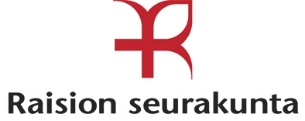 HAUDAN LUOVUTUS RAISION SEURAKUNNAN HALLINTAANHautatunnus:Haudattu vainaja(t):					_____________________Hautamuistomerkki/hautakivi (valitkaa vaihtoehto)Seurakunta poistaa   Omaiset poistavat           Palauttamalla täytetyn lomakkeen siirrän haudan hallinnan Raision seurakunnalle kuluvan vuoden jälkeen.Hautaoikeuden haltija edustaa niitä, joita voidaan haudata hautaan, sekä käyttää puhevaltaa hautaa koskevissa asioissa siten kuin hautaustoimilaissa sekä tässä laissa ja sen nojalla säädetään tai määrätään (Kirkkolaki 17 luku 3 §). Mikäli haudan haltijaa ei ole tiedossa tai häntä ei ole nimetty, tämän luovutussopimuksen allekirjoittavat kaikki ne henkilöt, joilla on hautatoimilain mukainen yhtäläinen oikeus tulla haudatuksi kyseessä olevaan hautaan.Hautaoikeuden haltijan nimi ja henkilötunnus: _________________________________________________________________________________________________________________Osoite: _____________________________________________________________________Puhelinnumero: ______________________________________________________________ Sähköpostiosoite: _____________________________________________________________Aika ja paikka: _______________________________________________________________Allekirjoitus: _________________________________________________________________Mahdollisten muiden hautaoikeutettujen nimi, osoite, henkilötunnus, puhelinnumero ja allekirjoitus (jatko kääntöpuolelle): ___________________________________________________________________________________________________________________________